Your recent request for information is replicated below, together with our response.The total number of home burglaries reported in your force area, broken down by month and year for 2019, 2020, 2021, 2022, 2023 and 2024 to date.The total number of ‘resolved’ home burglaries reported in your force area, broken down by month and year for 2019, 2020, 2021, 2022, 2023 and 2024 to date.The total number of car thefts or thefts from cars reported in your force area, broken down by month and year for 2019, 2020, 2021, 2022, 2023 and 2024 to date.The total number of ‘resolved’ car thefts or thefts from cars reported in your force area, broken down by month and year for 2019, 2020, 2021, 2022, 2023 and 2024 to dateThe information sought is held by Police Scotland, but I am refusing to provide it in terms of section 16(1) of the Act on the basis that the section 25(1) exemption applies:“Information which the applicant can reasonably obtain other than by requesting it is exempt information”.The information sought is publicly available at Police ScotlandIf you require any further assistance, please contact us quoting the reference above.You can request a review of this response within the next 40 working days by email or by letter (Information Management - FOI, Police Scotland, Clyde Gateway, 2 French Street, Dalmarnock, G40 4EH).  Requests must include the reason for your dissatisfaction.If you remain dissatisfied following our review response, you can appeal to the Office of the Scottish Information Commissioner (OSIC) within 6 months - online, by email or by letter (OSIC, Kinburn Castle, Doubledykes Road, St Andrews, KY16 9DS).Following an OSIC appeal, you can appeal to the Court of Session on a point of law only. This response will be added to our Disclosure Log in seven days' time.Every effort has been taken to ensure our response is as accessible as possible. If you require this response to be provided in an alternative format, please let us know.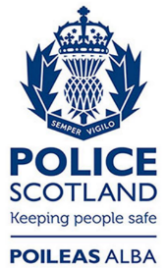 Freedom of Information ResponseOur reference:  FOI 24-1288Responded to:  14th May 2024